                                                                       Schallausbreitung in der Luft                                                        __________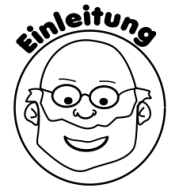 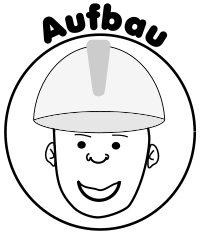 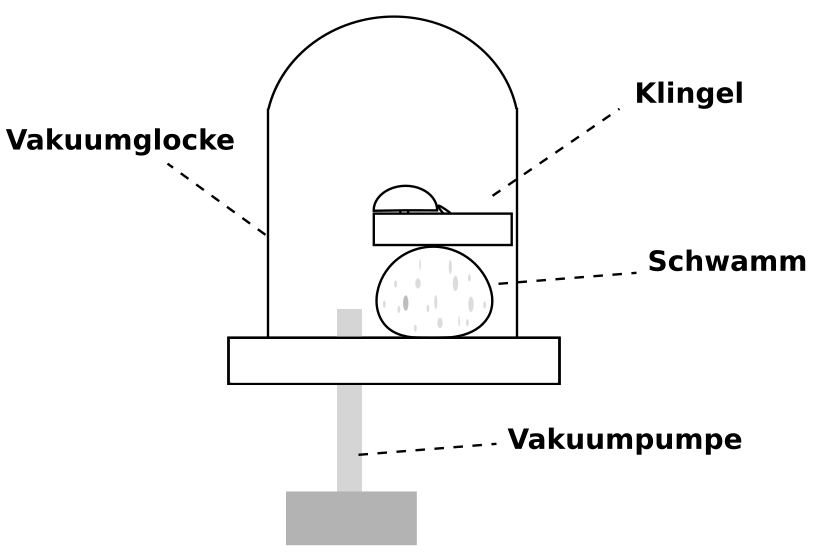 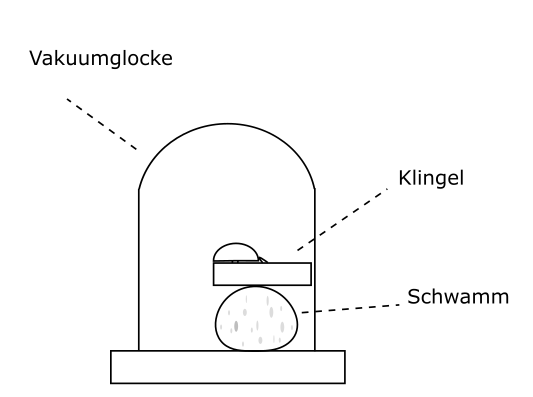 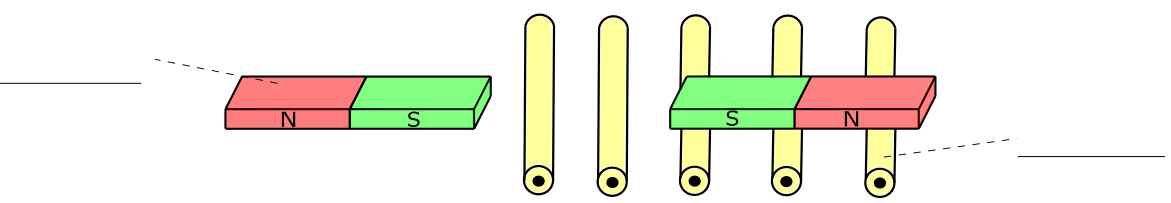 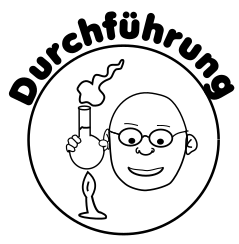 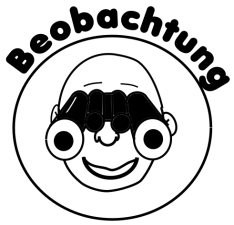 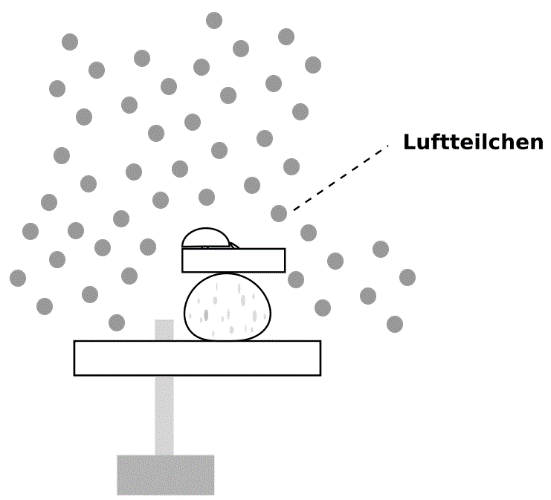 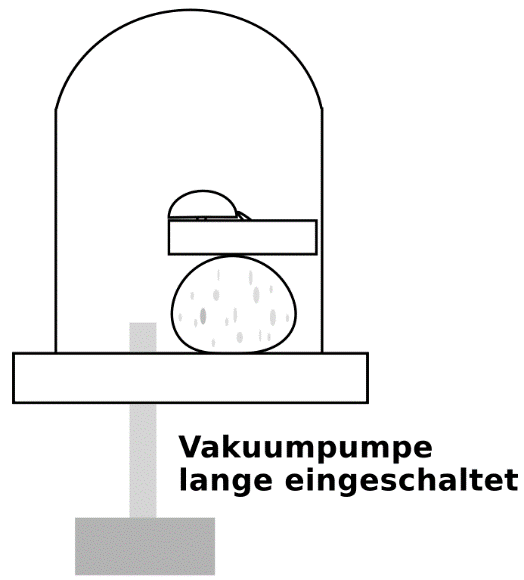 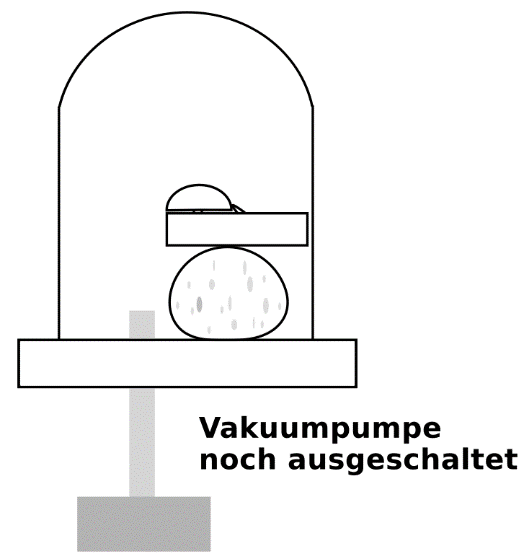 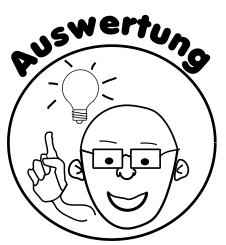 